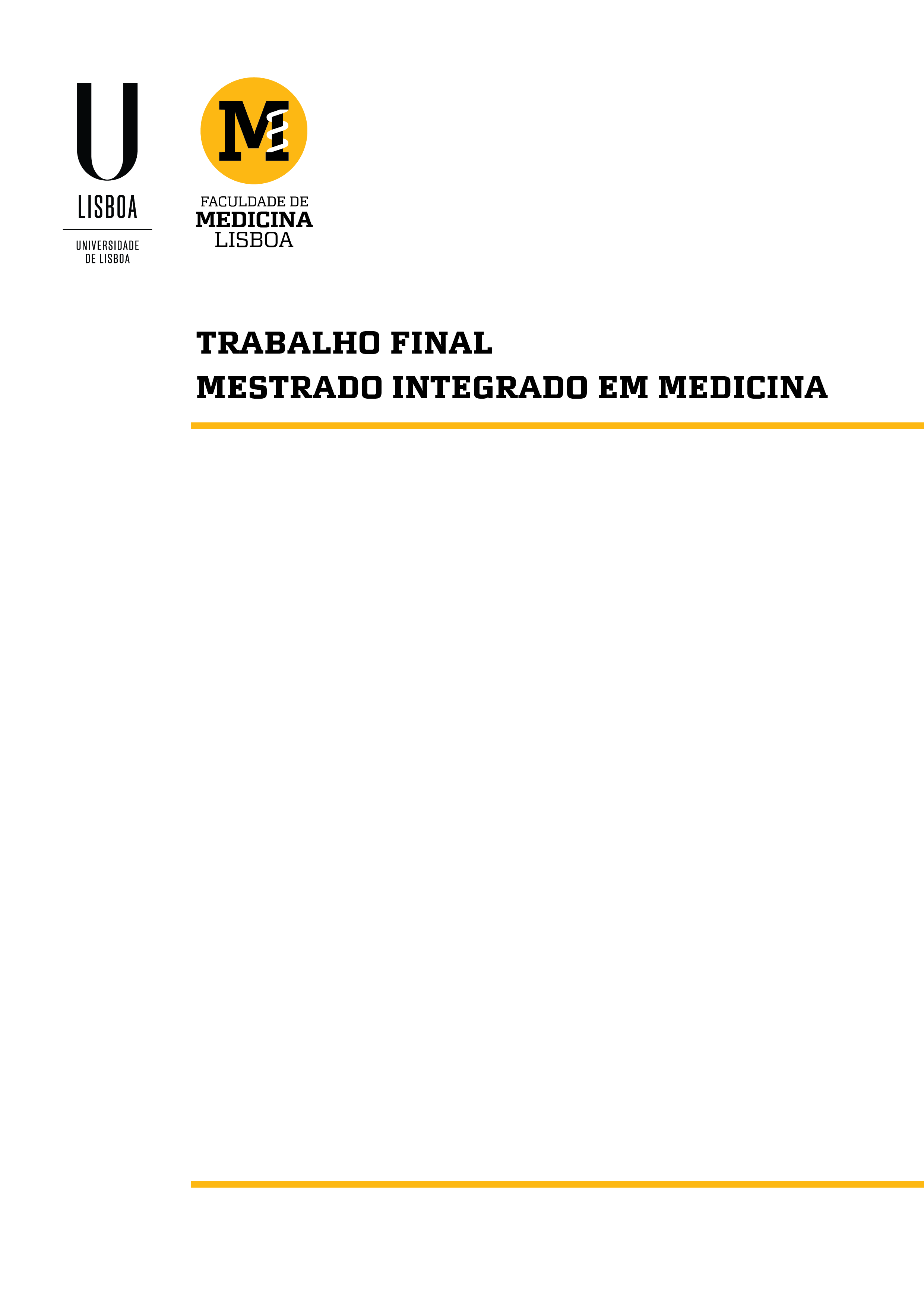 Título da teseNome do AlunoMÊS’AnoOrientado por:Nome do orientadorCo-Orientado por:Nome do Co-orientador